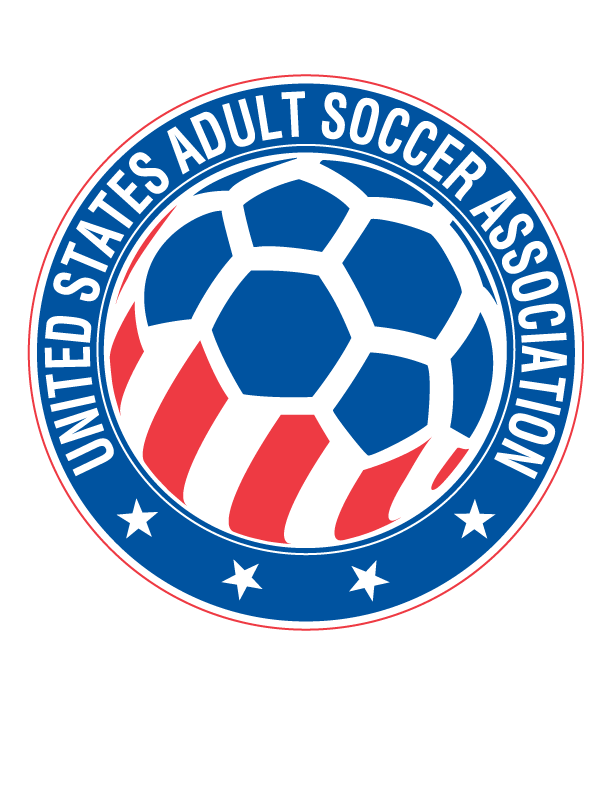 United States Amateur Soccer Association, Inc.Affiliated with the United States Soccer Federation1801 S. Prairie Avenue  Chicago, IL  60616(312)808-1300United States Amateur Soccer Association, Inc.Affiliated with the United States Soccer Federation1801 S. Prairie Avenue  Chicago, IL  60616(312)808-1300United States Amateur Soccer Association, Inc.Affiliated with the United States Soccer Federation1801 S. Prairie Avenue  Chicago, IL  60616(312)808-1300United States Amateur Soccer Association, Inc.Affiliated with the United States Soccer Federation1801 S. Prairie Avenue  Chicago, IL  60616(312)808-1300United States Amateur Soccer Association, Inc.Affiliated with the United States Soccer Federation1801 S. Prairie Avenue  Chicago, IL  60616(312)808-1300United States Amateur Soccer Association, Inc.Affiliated with the United States Soccer Federation1801 S. Prairie Avenue  Chicago, IL  60616(312)808-1300United States Amateur Soccer Association, Inc.Affiliated with the United States Soccer Federation1801 S. Prairie Avenue  Chicago, IL  60616(312)808-1300United States Amateur Soccer Association, Inc.Affiliated with the United States Soccer Federation1801 S. Prairie Avenue  Chicago, IL  60616(312)808-1300United States Amateur Soccer Association, Inc.Affiliated with the United States Soccer Federation1801 S. Prairie Avenue  Chicago, IL  60616(312)808-1300United States Amateur Soccer Association, Inc.Affiliated with the United States Soccer Federation1801 S. Prairie Avenue  Chicago, IL  60616(312)808-1300United States Amateur Soccer Association, Inc.Affiliated with the United States Soccer Federation1801 S. Prairie Avenue  Chicago, IL  60616(312)808-1300United States Amateur Soccer Association, Inc.Affiliated with the United States Soccer Federation1801 S. Prairie Avenue  Chicago, IL  60616(312)808-1300United States Amateur Soccer Association, Inc.Affiliated with the United States Soccer Federation1801 S. Prairie Avenue  Chicago, IL  60616(312)808-1300United States Amateur Soccer Association, Inc.Affiliated with the United States Soccer Federation1801 S. Prairie Avenue  Chicago, IL  60616(312)808-1300United States Amateur Soccer Association, Inc.Affiliated with the United States Soccer Federation1801 S. Prairie Avenue  Chicago, IL  60616(312)808-1300United States Amateur Soccer Association, Inc.Affiliated with the United States Soccer Federation1801 S. Prairie Avenue  Chicago, IL  60616(312)808-1300United States Amateur Soccer Association, Inc.Affiliated with the United States Soccer Federation1801 S. Prairie Avenue  Chicago, IL  60616(312)808-1300United States Amateur Soccer Association, Inc.Affiliated with the United States Soccer Federation1801 S. Prairie Avenue  Chicago, IL  60616(312)808-1300United States Amateur Soccer Association, Inc.Affiliated with the United States Soccer Federation1801 S. Prairie Avenue  Chicago, IL  60616(312)808-1300United States Amateur Soccer Association, Inc.Affiliated with the United States Soccer Federation1801 S. Prairie Avenue  Chicago, IL  60616(312)808-1300AMATEUR PLAYER REGISTRATION FORMAMATEUR PLAYER REGISTRATION FORMAMATEUR PLAYER REGISTRATION FORMAMATEUR PLAYER REGISTRATION FORMAMATEUR PLAYER REGISTRATION FORMAMATEUR PLAYER REGISTRATION FORMAMATEUR PLAYER REGISTRATION FORMAMATEUR PLAYER REGISTRATION FORMAMATEUR PLAYER REGISTRATION FORMAMATEUR PLAYER REGISTRATION FORMAMATEUR PLAYER REGISTRATION FORMAMATEUR PLAYER REGISTRATION FORMAMATEUR PLAYER REGISTRATION FORMAMATEUR PLAYER REGISTRATION FORMAMATEUR PLAYER REGISTRATION FORM“A”“A”“A”“AD”“AD”PLAYER INSTRUCTIONS: Please complete the information requested in the shaded areas, including the date and your signature in the bottom segment of the form.PLAYER INSTRUCTIONS: Please complete the information requested in the shaded areas, including the date and your signature in the bottom segment of the form.PLAYER INSTRUCTIONS: Please complete the information requested in the shaded areas, including the date and your signature in the bottom segment of the form.PLAYER INSTRUCTIONS: Please complete the information requested in the shaded areas, including the date and your signature in the bottom segment of the form.PLAYER INSTRUCTIONS: Please complete the information requested in the shaded areas, including the date and your signature in the bottom segment of the form.PLAYER INSTRUCTIONS: Please complete the information requested in the shaded areas, including the date and your signature in the bottom segment of the form.PLAYER INSTRUCTIONS: Please complete the information requested in the shaded areas, including the date and your signature in the bottom segment of the form.PLAYER INSTRUCTIONS: Please complete the information requested in the shaded areas, including the date and your signature in the bottom segment of the form.PLAYER INSTRUCTIONS: Please complete the information requested in the shaded areas, including the date and your signature in the bottom segment of the form.PLAYER INSTRUCTIONS: Please complete the information requested in the shaded areas, including the date and your signature in the bottom segment of the form.PLAYER INSTRUCTIONS: Please complete the information requested in the shaded areas, including the date and your signature in the bottom segment of the form.PLAYER INSTRUCTIONS: Please complete the information requested in the shaded areas, including the date and your signature in the bottom segment of the form.PLAYER INSTRUCTIONS: Please complete the information requested in the shaded areas, including the date and your signature in the bottom segment of the form.PLAYER INSTRUCTIONS: Please complete the information requested in the shaded areas, including the date and your signature in the bottom segment of the form.PLAYER INSTRUCTIONS: Please complete the information requested in the shaded areas, including the date and your signature in the bottom segment of the form.MaleMaleMaleMaleMaleFemaleFemaleFemale                                    Player ID/PASS #                                           Player ID/PASS #                                           Player ID/PASS #                                           Player ID/PASS #                                           Player ID/PASS #                                           Player ID/PASS #                                           Player ID/PASS #                                           Player ID/PASS #                                           Player ID/PASS #                                           Player ID/PASS #                                           Player ID/PASS #                                           Player ID/PASS #                                           Player ID/PASS #                                           Player ID/PASS #                                           Player ID/PASS #                                           Player ID/PASS #                                           Player ID/PASS #                                           Player ID/PASS #                                           Player ID/PASS #                                           Player ID/PASS #                                           Player ID/PASS #                                           Player ID/PASS #                                           Player ID/PASS #       Player’s Name (Last Name First) Player’s Name (Last Name First) Player’s Name (Last Name First) Player’s Name (Last Name First) Player’s Name (Last Name First) Player’s Name (Last Name First) Player’s Name (Last Name First) Player’s Name (Last Name First) Player’s Name (Last Name First) Player’s Name (Last Name First) Player’s Name (Last Name First) Player’s Name (Last Name First) Player’s Name (Last Name First) Player’s Name (Last Name First) Player’s Name (Last Name First) TelephoneTelephoneTelephoneTelephoneTelephoneTelephoneTelephoneTelephoneAddressAddressAddressAddressAddressAddressAddressAddressAddressEmailEmailEmailEmailEmailEmailEmailEmailEmailEmailEmailEmailEmailEmailCityCityCityCityCityCityCityCityCityStateStateZip CodeZip CodeZip CodeZip CodeDate of Birth (MM/DD/YYYY)Date of Birth (MM/DD/YYYY)Date of Birth (MM/DD/YYYY)Date of Birth (MM/DD/YYYY)Date of Birth (MM/DD/YYYY)Date of Birth (MM/DD/YYYY)Date of Birth (MM/DD/YYYY)Date of Birth (MM/DD/YYYY)U.S. CitizenU.S. Citizen Yes  No Yes  No Yes  No Yes  NoIntent to become  Yes  No Yes  No Yes  No Yes  No Yes  Noa citizen ?Country of BirthCountry of BirthCountry of BirthCountry of BirthCountry of BirthCountry of BirthCountry of BirthCountry of BirthCountry of BirthCountry of BirthCountry of BirthTEAM REPRESENTATIVE INSTRUCTIONS: Please complete all  information in this segment, then sign and date the bottom segment of the form before sending to the State Registrar, enclosing appropiate fees.TEAM REPRESENTATIVE INSTRUCTIONS: Please complete all  information in this segment, then sign and date the bottom segment of the form before sending to the State Registrar, enclosing appropiate fees.TEAM REPRESENTATIVE INSTRUCTIONS: Please complete all  information in this segment, then sign and date the bottom segment of the form before sending to the State Registrar, enclosing appropiate fees.TEAM REPRESENTATIVE INSTRUCTIONS: Please complete all  information in this segment, then sign and date the bottom segment of the form before sending to the State Registrar, enclosing appropiate fees.TEAM REPRESENTATIVE INSTRUCTIONS: Please complete all  information in this segment, then sign and date the bottom segment of the form before sending to the State Registrar, enclosing appropiate fees.TEAM REPRESENTATIVE INSTRUCTIONS: Please complete all  information in this segment, then sign and date the bottom segment of the form before sending to the State Registrar, enclosing appropiate fees.TEAM REPRESENTATIVE INSTRUCTIONS: Please complete all  information in this segment, then sign and date the bottom segment of the form before sending to the State Registrar, enclosing appropiate fees.TEAM REPRESENTATIVE INSTRUCTIONS: Please complete all  information in this segment, then sign and date the bottom segment of the form before sending to the State Registrar, enclosing appropiate fees.TEAM REPRESENTATIVE INSTRUCTIONS: Please complete all  information in this segment, then sign and date the bottom segment of the form before sending to the State Registrar, enclosing appropiate fees.TEAM REPRESENTATIVE INSTRUCTIONS: Please complete all  information in this segment, then sign and date the bottom segment of the form before sending to the State Registrar, enclosing appropiate fees.TEAM REPRESENTATIVE INSTRUCTIONS: Please complete all  information in this segment, then sign and date the bottom segment of the form before sending to the State Registrar, enclosing appropiate fees.TEAM REPRESENTATIVE INSTRUCTIONS: Please complete all  information in this segment, then sign and date the bottom segment of the form before sending to the State Registrar, enclosing appropiate fees.TEAM REPRESENTATIVE INSTRUCTIONS: Please complete all  information in this segment, then sign and date the bottom segment of the form before sending to the State Registrar, enclosing appropiate fees.TEAM REPRESENTATIVE INSTRUCTIONS: Please complete all  information in this segment, then sign and date the bottom segment of the form before sending to the State Registrar, enclosing appropiate fees.THIS AMATEUR PLAYER REGISTRATION FORM MAY BE USED AS AN “A” FORMTHIS AMATEUR PLAYER REGISTRATION FORM MAY BE USED AS AN “A” FORMTHIS AMATEUR PLAYER REGISTRATION FORM MAY BE USED AS AN “A” FORMTHIS AMATEUR PLAYER REGISTRATION FORM MAY BE USED AS AN “A” FORMTHIS AMATEUR PLAYER REGISTRATION FORM MAY BE USED AS AN “A” FORMTHIS AMATEUR PLAYER REGISTRATION FORM MAY BE USED AS AN “A” FORMTHIS AMATEUR PLAYER REGISTRATION FORM MAY BE USED AS AN “A” FORMTHIS AMATEUR PLAYER REGISTRATION FORM MAY BE USED AS AN “A” FORMTHIS AMATEUR PLAYER REGISTRATION FORM MAY BE USED AS AN “A” FORMEastern Pennsylvania Soccer AssociationEastern Pennsylvania Soccer AssociationEastern Pennsylvania Soccer AssociationEastern Pennsylvania Soccer AssociationEastern Pennsylvania Soccer AssociationEastern Pennsylvania Soccer AssociationEastern Pennsylvania Soccer AssociationEastern Pennsylvania Soccer AssociationEastern Pennsylvania Soccer AssociationEastern Pennsylvania Soccer AssociationEastern Pennsylvania Soccer AssociationEastern Pennsylvania Soccer AssociationEastern Pennsylvania Soccer AssociationEastern Pennsylvania Soccer Association(Amateur) or as an “AD” Form (Amateur Detention)(Amateur) or as an “AD” Form (Amateur Detention)(Amateur) or as an “AD” Form (Amateur Detention)(Amateur) or as an “AD” Form (Amateur Detention)(Amateur) or as an “AD” Form (Amateur Detention)(Amateur) or as an “AD” Form (Amateur Detention)(Amateur) or as an “AD” Form (Amateur Detention)(Amateur) or as an “AD” Form (Amateur Detention)(Amateur) or as an “AD” Form (Amateur Detention)State AssociationState AssociationState AssociationState AssociationState AssociationState AssociationState AssociationState AssociationState AssociationState AssociationState AssociationState AssociationState AssociationPlease mark the appropiate box at the top of the page and below.Please mark the appropiate box at the top of the page and below.Please mark the appropiate box at the top of the page and below.Please mark the appropiate box at the top of the page and below.Please mark the appropiate box at the top of the page and below.Please mark the appropiate box at the top of the page and below.Please mark the appropiate box at the top of the page and below.Please mark the appropiate box at the top of the page and below.Please mark the appropiate box at the top of the page and below.Current LeagueCurrent LeagueCurrent LeagueCurrent LeagueCurrent LeagueCurrent LeagueCurrent LeagueCurrent LeagueCurrent LeagueCurrent LeagueCurrent LeagueCurrent LeagueCurrent League“AD” Form Requires $30.00“AD” Form Requires $30.00“AD” Form Requires $30.00“AD” Form Requires $30.00“AD” Form Requires $30.00“AD” Form Requires $30.00“AD” Form Requires $30.00“AD” Form Requires $30.00“AD” Form Requires $30.00Current TeamCurrent TeamCurrent TeamCurrent TeamCurrent TeamCurrent TeamCurrent TeamCurrent TeamCurrent TeamCurrent TeamCurrent TeamCurrent TeamCurrent Team     -          -          -          -     Player’s Last Team AffiliationPlayer’s Last Team AffiliationPlayer’s Last Team AffiliationPlayer’s Last Team AffiliationPlayer’s Last Team AffiliationPlayer’s Last Team AffiliationPlayer’s Last Team AffiliationPlayer’s Last Team AffiliationPlayer’s Last Team AffiliationPlayer’s Last Team AffiliationLast Season (YYYY) Last Season (YYYY) Last Season (YYYY) Last Season (YYYY) Team Representative Name (Last Name First)Team Representative Name (Last Name First)Team Representative Name (Last Name First)Team Representative Name (Last Name First)Team Representative Name (Last Name First)Team Representative Name (Last Name First)Team Representative Name (Last Name First)Team Representative Name (Last Name First)Team Representative Name (Last Name First)Team Representative Name (Last Name First)Team Representative Name (Last Name First)Team Representative Name (Last Name First)Team Representative Name (Last Name First)Team Representative Name (Last Name First)TelephoneTelephoneTelephoneTelephoneTelephoneTelephoneTelephoneTelephoneTelephoneAddressAddressAddressAddressAddressAddressAddressAddressEmailEmailEmailEmailEmailEmailEmailEmailEmailEmailEmailEmailEmailEmailEmailCityCityCityCityCityCityCityCityCityCityCityCityCityCityStateStateStateStateZip CodeZip CodeZip CodeZip CodeZip CodeRELEASE AND DISCLAIMERSoccer is a contact sport involving risk of serious injury, disability, or death.  Not all risk are foreseeable.  In consideration of being allowed to participate, I agree to release, waive, and convenant not to sue United States Soccer federation or affiliates on account or injury, death, or property damage alleged to be caused in whole or in part by affiliate’s actions or omissions.I HAVE READ THE RELEASE & DISCLAIMER AND RECOGNIZED THAT I GIVE UP SUBSTANTIAL RIGHTS BY SIGNING. I KNOWINGLY ASSUME THE RISK.RELEASE AND DISCLAIMERSoccer is a contact sport involving risk of serious injury, disability, or death.  Not all risk are foreseeable.  In consideration of being allowed to participate, I agree to release, waive, and convenant not to sue United States Soccer federation or affiliates on account or injury, death, or property damage alleged to be caused in whole or in part by affiliate’s actions or omissions.I HAVE READ THE RELEASE & DISCLAIMER AND RECOGNIZED THAT I GIVE UP SUBSTANTIAL RIGHTS BY SIGNING. I KNOWINGLY ASSUME THE RISK.RELEASE AND DISCLAIMERSoccer is a contact sport involving risk of serious injury, disability, or death.  Not all risk are foreseeable.  In consideration of being allowed to participate, I agree to release, waive, and convenant not to sue United States Soccer federation or affiliates on account or injury, death, or property damage alleged to be caused in whole or in part by affiliate’s actions or omissions.I HAVE READ THE RELEASE & DISCLAIMER AND RECOGNIZED THAT I GIVE UP SUBSTANTIAL RIGHTS BY SIGNING. I KNOWINGLY ASSUME THE RISK.RELEASE AND DISCLAIMERSoccer is a contact sport involving risk of serious injury, disability, or death.  Not all risk are foreseeable.  In consideration of being allowed to participate, I agree to release, waive, and convenant not to sue United States Soccer federation or affiliates on account or injury, death, or property damage alleged to be caused in whole or in part by affiliate’s actions or omissions.I HAVE READ THE RELEASE & DISCLAIMER AND RECOGNIZED THAT I GIVE UP SUBSTANTIAL RIGHTS BY SIGNING. I KNOWINGLY ASSUME THE RISK.RELEASE AND DISCLAIMERSoccer is a contact sport involving risk of serious injury, disability, or death.  Not all risk are foreseeable.  In consideration of being allowed to participate, I agree to release, waive, and convenant not to sue United States Soccer federation or affiliates on account or injury, death, or property damage alleged to be caused in whole or in part by affiliate’s actions or omissions.I HAVE READ THE RELEASE & DISCLAIMER AND RECOGNIZED THAT I GIVE UP SUBSTANTIAL RIGHTS BY SIGNING. I KNOWINGLY ASSUME THE RISK.RELEASE AND DISCLAIMERSoccer is a contact sport involving risk of serious injury, disability, or death.  Not all risk are foreseeable.  In consideration of being allowed to participate, I agree to release, waive, and convenant not to sue United States Soccer federation or affiliates on account or injury, death, or property damage alleged to be caused in whole or in part by affiliate’s actions or omissions.I HAVE READ THE RELEASE & DISCLAIMER AND RECOGNIZED THAT I GIVE UP SUBSTANTIAL RIGHTS BY SIGNING. I KNOWINGLY ASSUME THE RISK.RELEASE AND DISCLAIMERSoccer is a contact sport involving risk of serious injury, disability, or death.  Not all risk are foreseeable.  In consideration of being allowed to participate, I agree to release, waive, and convenant not to sue United States Soccer federation or affiliates on account or injury, death, or property damage alleged to be caused in whole or in part by affiliate’s actions or omissions.I HAVE READ THE RELEASE & DISCLAIMER AND RECOGNIZED THAT I GIVE UP SUBSTANTIAL RIGHTS BY SIGNING. I KNOWINGLY ASSUME THE RISK.RELEASE AND DISCLAIMERSoccer is a contact sport involving risk of serious injury, disability, or death.  Not all risk are foreseeable.  In consideration of being allowed to participate, I agree to release, waive, and convenant not to sue United States Soccer federation or affiliates on account or injury, death, or property damage alleged to be caused in whole or in part by affiliate’s actions or omissions.I HAVE READ THE RELEASE & DISCLAIMER AND RECOGNIZED THAT I GIVE UP SUBSTANTIAL RIGHTS BY SIGNING. I KNOWINGLY ASSUME THE RISK.RELEASE AND DISCLAIMERSoccer is a contact sport involving risk of serious injury, disability, or death.  Not all risk are foreseeable.  In consideration of being allowed to participate, I agree to release, waive, and convenant not to sue United States Soccer federation or affiliates on account or injury, death, or property damage alleged to be caused in whole or in part by affiliate’s actions or omissions.I HAVE READ THE RELEASE & DISCLAIMER AND RECOGNIZED THAT I GIVE UP SUBSTANTIAL RIGHTS BY SIGNING. I KNOWINGLY ASSUME THE RISK.RELEASE AND DISCLAIMERSoccer is a contact sport involving risk of serious injury, disability, or death.  Not all risk are foreseeable.  In consideration of being allowed to participate, I agree to release, waive, and convenant not to sue United States Soccer federation or affiliates on account or injury, death, or property damage alleged to be caused in whole or in part by affiliate’s actions or omissions.I HAVE READ THE RELEASE & DISCLAIMER AND RECOGNIZED THAT I GIVE UP SUBSTANTIAL RIGHTS BY SIGNING. I KNOWINGLY ASSUME THE RISK.RELEASE AND DISCLAIMERSoccer is a contact sport involving risk of serious injury, disability, or death.  Not all risk are foreseeable.  In consideration of being allowed to participate, I agree to release, waive, and convenant not to sue United States Soccer federation or affiliates on account or injury, death, or property damage alleged to be caused in whole or in part by affiliate’s actions or omissions.I HAVE READ THE RELEASE & DISCLAIMER AND RECOGNIZED THAT I GIVE UP SUBSTANTIAL RIGHTS BY SIGNING. I KNOWINGLY ASSUME THE RISK.RELEASE AND DISCLAIMERSoccer is a contact sport involving risk of serious injury, disability, or death.  Not all risk are foreseeable.  In consideration of being allowed to participate, I agree to release, waive, and convenant not to sue United States Soccer federation or affiliates on account or injury, death, or property damage alleged to be caused in whole or in part by affiliate’s actions or omissions.I HAVE READ THE RELEASE & DISCLAIMER AND RECOGNIZED THAT I GIVE UP SUBSTANTIAL RIGHTS BY SIGNING. I KNOWINGLY ASSUME THE RISK.RELEASE AND DISCLAIMERSoccer is a contact sport involving risk of serious injury, disability, or death.  Not all risk are foreseeable.  In consideration of being allowed to participate, I agree to release, waive, and convenant not to sue United States Soccer federation or affiliates on account or injury, death, or property damage alleged to be caused in whole or in part by affiliate’s actions or omissions.I HAVE READ THE RELEASE & DISCLAIMER AND RECOGNIZED THAT I GIVE UP SUBSTANTIAL RIGHTS BY SIGNING. I KNOWINGLY ASSUME THE RISK.RELEASE AND DISCLAIMERSoccer is a contact sport involving risk of serious injury, disability, or death.  Not all risk are foreseeable.  In consideration of being allowed to participate, I agree to release, waive, and convenant not to sue United States Soccer federation or affiliates on account or injury, death, or property damage alleged to be caused in whole or in part by affiliate’s actions or omissions.I HAVE READ THE RELEASE & DISCLAIMER AND RECOGNIZED THAT I GIVE UP SUBSTANTIAL RIGHTS BY SIGNING. I KNOWINGLY ASSUME THE RISK.RELEASE AND DISCLAIMERSoccer is a contact sport involving risk of serious injury, disability, or death.  Not all risk are foreseeable.  In consideration of being allowed to participate, I agree to release, waive, and convenant not to sue United States Soccer federation or affiliates on account or injury, death, or property damage alleged to be caused in whole or in part by affiliate’s actions or omissions.I HAVE READ THE RELEASE & DISCLAIMER AND RECOGNIZED THAT I GIVE UP SUBSTANTIAL RIGHTS BY SIGNING. I KNOWINGLY ASSUME THE RISK.RELEASE AND DISCLAIMERSoccer is a contact sport involving risk of serious injury, disability, or death.  Not all risk are foreseeable.  In consideration of being allowed to participate, I agree to release, waive, and convenant not to sue United States Soccer federation or affiliates on account or injury, death, or property damage alleged to be caused in whole or in part by affiliate’s actions or omissions.I HAVE READ THE RELEASE & DISCLAIMER AND RECOGNIZED THAT I GIVE UP SUBSTANTIAL RIGHTS BY SIGNING. I KNOWINGLY ASSUME THE RISK.RELEASE AND DISCLAIMERSoccer is a contact sport involving risk of serious injury, disability, or death.  Not all risk are foreseeable.  In consideration of being allowed to participate, I agree to release, waive, and convenant not to sue United States Soccer federation or affiliates on account or injury, death, or property damage alleged to be caused in whole or in part by affiliate’s actions or omissions.I HAVE READ THE RELEASE & DISCLAIMER AND RECOGNIZED THAT I GIVE UP SUBSTANTIAL RIGHTS BY SIGNING. I KNOWINGLY ASSUME THE RISK.RELEASE AND DISCLAIMERSoccer is a contact sport involving risk of serious injury, disability, or death.  Not all risk are foreseeable.  In consideration of being allowed to participate, I agree to release, waive, and convenant not to sue United States Soccer federation or affiliates on account or injury, death, or property damage alleged to be caused in whole or in part by affiliate’s actions or omissions.I HAVE READ THE RELEASE & DISCLAIMER AND RECOGNIZED THAT I GIVE UP SUBSTANTIAL RIGHTS BY SIGNING. I KNOWINGLY ASSUME THE RISK.RELEASE AND DISCLAIMERSoccer is a contact sport involving risk of serious injury, disability, or death.  Not all risk are foreseeable.  In consideration of being allowed to participate, I agree to release, waive, and convenant not to sue United States Soccer federation or affiliates on account or injury, death, or property damage alleged to be caused in whole or in part by affiliate’s actions or omissions.I HAVE READ THE RELEASE & DISCLAIMER AND RECOGNIZED THAT I GIVE UP SUBSTANTIAL RIGHTS BY SIGNING. I KNOWINGLY ASSUME THE RISK.RELEASE AND DISCLAIMERSoccer is a contact sport involving risk of serious injury, disability, or death.  Not all risk are foreseeable.  In consideration of being allowed to participate, I agree to release, waive, and convenant not to sue United States Soccer federation or affiliates on account or injury, death, or property damage alleged to be caused in whole or in part by affiliate’s actions or omissions.I HAVE READ THE RELEASE & DISCLAIMER AND RECOGNIZED THAT I GIVE UP SUBSTANTIAL RIGHTS BY SIGNING. I KNOWINGLY ASSUME THE RISK.RELEASE AND DISCLAIMERSoccer is a contact sport involving risk of serious injury, disability, or death.  Not all risk are foreseeable.  In consideration of being allowed to participate, I agree to release, waive, and convenant not to sue United States Soccer federation or affiliates on account or injury, death, or property damage alleged to be caused in whole or in part by affiliate’s actions or omissions.I HAVE READ THE RELEASE & DISCLAIMER AND RECOGNIZED THAT I GIVE UP SUBSTANTIAL RIGHTS BY SIGNING. I KNOWINGLY ASSUME THE RISK.RELEASE AND DISCLAIMERSoccer is a contact sport involving risk of serious injury, disability, or death.  Not all risk are foreseeable.  In consideration of being allowed to participate, I agree to release, waive, and convenant not to sue United States Soccer federation or affiliates on account or injury, death, or property damage alleged to be caused in whole or in part by affiliate’s actions or omissions.I HAVE READ THE RELEASE & DISCLAIMER AND RECOGNIZED THAT I GIVE UP SUBSTANTIAL RIGHTS BY SIGNING. I KNOWINGLY ASSUME THE RISK.RELEASE AND DISCLAIMERSoccer is a contact sport involving risk of serious injury, disability, or death.  Not all risk are foreseeable.  In consideration of being allowed to participate, I agree to release, waive, and convenant not to sue United States Soccer federation or affiliates on account or injury, death, or property damage alleged to be caused in whole or in part by affiliate’s actions or omissions.I HAVE READ THE RELEASE & DISCLAIMER AND RECOGNIZED THAT I GIVE UP SUBSTANTIAL RIGHTS BY SIGNING. I KNOWINGLY ASSUME THE RISK.Players Signature:Players Signature:Players Signature:Players Signature:DateDateDateDateTeam Representative: Team Representative: Team Representative: Team Representative: Team Representative: DateDateDateDateState Registar:State Registar:State Registar:State Registar:DateDateDateDate